Programmations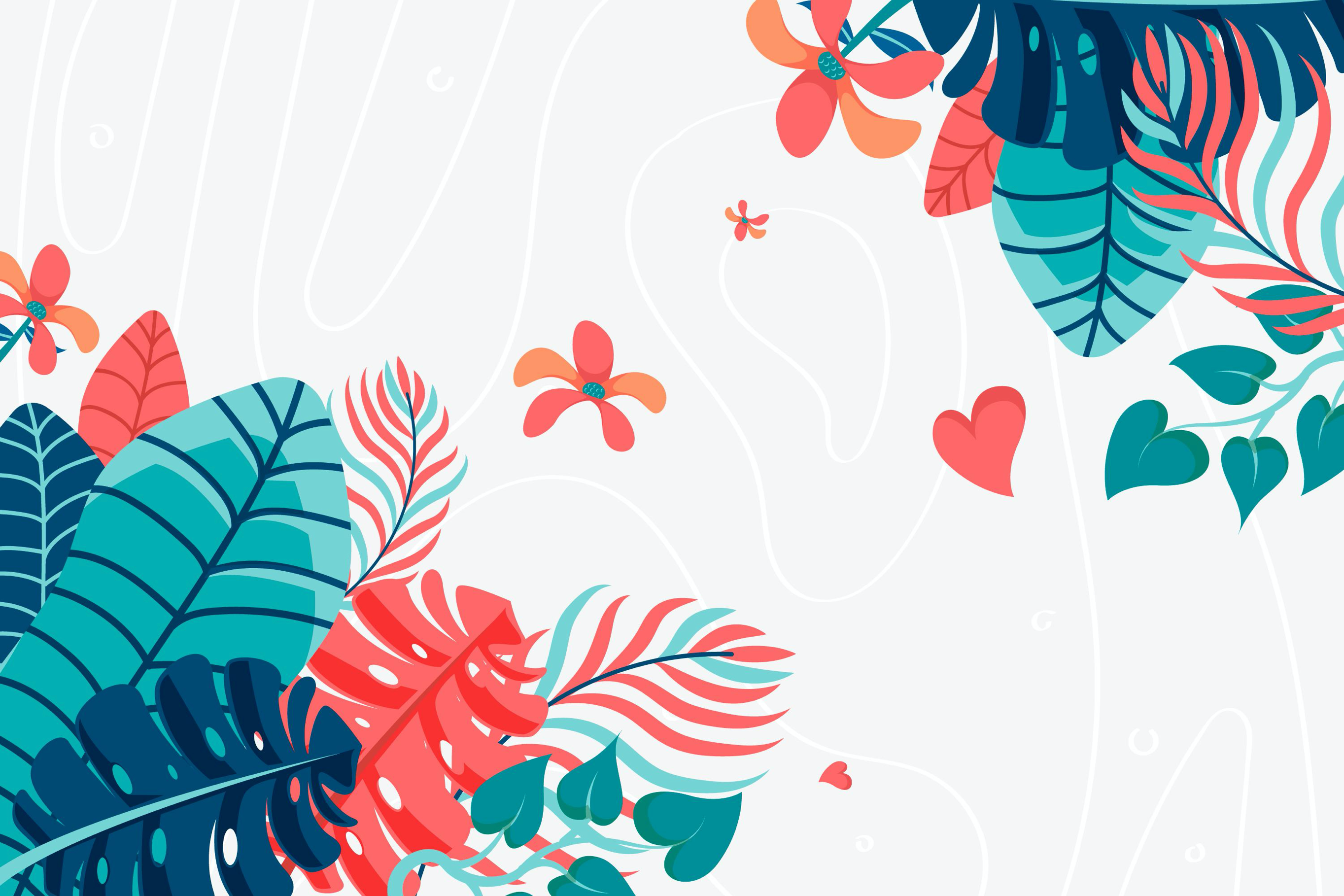 Période 2FrançaisMathsQLM/EMCArtsAnglaisEPS1-  Le nom   Sons : lettre a- littérature : Le déjeuner des monstres   Ecriture /copie : séances adaptées aux besoins des élèves   Utiliser les nombres jusqu’à 1999 - Problèmes : - QLM : - consommer des repas- solide / liquide   EMC  : EMCinclusion- Arts Visuels : le festin des monstres / masques    Parcours artistique : Une œuvre de Mozart  La sorcière grabouilla- Meg and Mog- Piscine2-  Lexique : la vie quotidienne-  Sons : lettre e- littérature : projet Les p’tites poules   Ecriture /copie : séances adaptées aux besoins des élèves   Utiliser les nombres jusqu’à 10 000- Problèmes : - QLM : des points, des lignes, des surfaces-solide/liquide   EMC  : EMCinclusion- Arts Visuels : le festin des monstres   Parcours artistique : Une place célèbre    La sorcière grabouilla- A is for apple- Piscine3-  Les articles et déterminants- le dictionnaire- Sons : les accents- littérature : projet Les p’tites poules   Ecriture /copie : séances adaptées aux besoins des élèves-  Résoudre des problèmes impliquant des prix : les centimes d’euros-  Calculer en ligne des sommes dont le résultat est inférieur à 10 000- QLM : - la répartition de la population mondiale- L’alimentation   EMC  : EMCinclusion- Arts Visuels : Encre soufflée : les monstres   Parcours artistique : Un film    Les recettes des sorcières -  It’s my pen- Piscine4 -  Le présent- Sons : lettre s- littérature : projet Les p’tites poules   Ecriture /copie : séances adaptées aux besoins des élèves   Décrire quelques solides- QLM : L’alimentation- la bataille d’Alésia, Vercingétorix et César   EMC  : La notion de bien commun- Arts Visuels : Les p’tites poules   Parcours artistique : les beatles   Les recettes de sorcières-  It’s my pen- Piscine 5 -  Le présent - Sons : lettre s- littérature : projet Les p’tites poules   Ecriture /copie : séances adaptées aux besoins des élèves-  Poser et calculer des additions avec des nombres jusqu’à 10 000-  Résoudre des problèmes multiplicatifs- QLM : L’alimentation- Comment vivaient les Gaulois ?   EMC  : La notion de bien commun- Arts Visuels : Les p’tites poules   Parcours artistique : un pont célèbre-  happy families- Piscine6 - Les mots invariables- Sons : lettre o- littérature : Lectures de Noël   Ecriture /copie : séances adaptées aux besoins des élèves-  Résoudre des problèmes multiplicatifs-  Multiplier par 10, 100, 1000- QLM : L’alimentationComment la vie des Gaulois change-t-elle après Alésia ?   EMC  : La notion de bien commun- Arts Visuels : Noël   Parcours artistique : le mouvement cubiste-  happy families- Piscine7- Synthèse - Sons : la lettre h- littérature : Lectures de Noël   Ecriture /copie :  séances adaptées aux besoins des élèves-  Multiplier un nombre par 20 ,30, 40… 200, 300, 400- QLM : L’alimentation   EMC  : La notion de bien commun    Parcours artistique : Noël   Arts Visuels : Noël-  christmas- Piscine